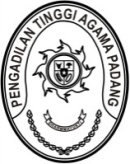 PENGADILAN TINGGI AGAMA PADANGKEPUTUSAN WAKIL KETUA PENGADILAN TINGGI AGAMA PADANGNOMOR : W3-A/         /KP.00.2/11/2022TENTANGPEMBENTUKAN PANITIA PENYELENGGARAPELAKSANAAN UPDATE PENETAPAN STATUS PENGGUNAANOLEH BIRO PERLENGKAPAN MAHKAMAH AGUNG RI DI PENGADILAN TINGGI AGAMA PADANGWAKIL KETUA PENGADILAN TINGGI AGAMA PADANG,Menimbang	:	a.	bahwa sehubungan dengan hasil Reviu Rencana Kebutuhan Barang Milik Negara (RKBMN) Tahun Anggaran 2024 oleh Badan Pengawas MA RI perlu dilaksanakan monitoring dan pengawasan pelaksanaan Penetapan Status Penggunaan (PSP) atas BMN yang dimiliki satuan kerja;		b.	bahwa Biro Perlengkapan Mahkamah Agung RI melaksanakan update PSP Wilayah Banda Aceh, Sumatera Utara, Pekanbaru dan Sumatera Barat secara Blended di Pengadilan Tinggi Agama Padang pada tanggal 
8 s.d 10 November 2022;		c.	bahwa berdasarkan pertimbangan tersebut diatas, perlu menetapkan Panitia Penyelenggara kegiatan dimaksud dengan Keputusan Wakil Ketua Pengadilan Tinggi Agama Padang;Mengingat	:	1.	Undang-Undang Nomor 3 Tahun 2009 tetang Perubahan Ketiga atas Undang-Undang Nomor 14 Tahun 1985 tentang Mahkamah Agung;		2. Undang-Undang Nomor 5 Tahun 2014 tentang Aparatur Sipil Negara;		3.	Surat Sekretaris Mahkamah Agung RI Nomor 2154/SEK/PL.07/9/2022 tentang Pelaksanaan PSP atas BMN di seluruh Satuan Kerja;		4. Surat Kepala Biro Perlengkapan Badan Urusan Administrasi Mahkamah Agung RI nomor 469/BUA.4/PL.09/11/2022 perihal Undangan Pelaksanaan Update Penetapan Status Penggunaan (PSP);		5.	Surat Kepala Biro Perlengkapan Badan Urusan Administrasi Mahkamah Agung RI nomor 470/BUA.4/PL.09/11/2022 perihal Undangan Pelaksanaan Update Penetapan Status Penggunaan (PSP);MEMUTUSKAN:Menetapkan	:	KEPUTUSAN WAKIL KETUA PENGADILAN TINGGI AGAMA PADANG TENTANG PEMBENTUKAN PANITIA PENYELENGGARA PELAKSANAAN UPDATE PENETAPAN STATUS PENGGUNAAN (PSP) OLEH BIRO PERLENGKAPAN MAHKAMAH AGUNG RI DI PENGADILAN TINGGI AGAMA PADANG.KESATU 	:	Menetapkan Panitia Penyelenggara Pelaksanaan Update Penetapan Status Penggunaan (PSP) oleh Biro Perlengkapan Mahkamah Agung RI di Pengadilan Tinggi Agama Padang, dengan susunan sebagaimana tersebut dalam lampiran keputusan ini;KEDUA 	:	Panitia tersebut bertugas melaksanakan kegiatan Pelaksanaan Update Penetapan Status Penggunaan (PSP) oleh Biro Perlengkapan BUA MA RI di Pengadilan Tinggi Agama Padang pada tanggal 8 s.d 10 November 2022;KETIGA	:	Melaksanakan Keputusan ini dengan penuh tanggung jawab dan apabila dikemudian hari terdapat kekeliruan dalam keputusan ini akan diadakan perbaikan sebagaimana mestinya.Ditetapkan di PadangPada tanggal     November 2022WAKIL KETUA PENGADILAN TINGGI AGAMA PADANG,Drs. HAMDANI. S, S.H., M.H.I.							     NIP. 195602121984031001LAMPIRAN KEPUTUSAN WAKIL KETUAPENGADILAN TINGGI AGAMA PADANGNOMOR	: W3-A/       /PP.00/11/2022TANGGAL	:     NOVEMBER 2022 PANITIA PENYELENGGARAPELAKSANAAN UPDATE PENETAPAN STATUS PENGGUNAAN (PSP)OLEH BIRO PERLENGKAPAN MAHKAMAH AGUNG RIDI PENGADILAN TINGGI AGAMA PADANGWAKIL KETUA PENGADILAN TINGGI AGAMA PADANG,Drs. HAMDANI. S, S.H., M.H.I.							     NIP. 195602121984031001Penanggung Jawab:Ketua Pengadilan Tinggi Agama PadangWakil Ketua Pengadilan Tinggi Agama PadangKetua Wakil Ketua ::H. Idris Latif, S.H., M.H.Ismail, S.H.I., M.A.Bendahara:Fitrya Rafani, S.Kom.Seksi Acara:Mursyidah, S.AP.Richa Meiliyana Rachmawati, A.Md.A.B.Yova Nelindy, A.Md.Seksi Tempat dan Perlengkapan:Nurasiyah Handayani Rangkuti, S.H.Aidil Akbar, S.E.Efri SukmaPPNPN PTA PadangSeksi Media dan Telekonferensi:Rifka Hidayat, S.H.Berki Rahmat, S.Kom.Fadhliamin, S.SI.Ade Armawi Paypas, S.KomSeksi Transportasi:Doan Falltrik